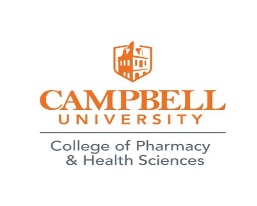 Dear CPHS Students,Many of our affiliated clinical partners are now requiring all employees to be fully vaccinated against COVID; this includes student learners and interns.  This trend is not limited to North Carolina Hospitals and is expanding nationally in both the public and private sector.  At this date, Campbell University is not requiring vaccination for enrollment; however, students will not likely be able to complete his/her experiential education without getting the vaccine.  As stated in the Academic Bulletin:The designated experiential faculty member will evaluate alternate placement options and feasibility for any CPHS student who is refused admission to a training site, or who is asked to leave a site because of information discovered through the screening process for experiential training. However, no guarantee of alternate placement can be made.CPHS does not accept responsibility to continually seek educational training sites who will accept CPHS students previously denied access to any assigned site.CPHS does not accept responsibility for any student being ineligible for coursework, training, continued enrollment in the college, or subsequent licensure for any reason.What does this mean?  To be cleared to do your experiential training, you will have to show proof of being fully vaccinated against COVID by the deadline specified by your program’s Office of Experiential Education.  What do I need to do if I have already received my COVID vaccine?  Make sure the documentation is uploaded into your program’s compliance tracker (e.g., Complio, EXXAT, etc.)  Remember review and document approval are not immediate; therefore, do not postpone providing documentation if you want to stay on schedule with your experiential training.  Please stay tuned to any/all communication from your program’s Office of Experiential Education as to what specifically you may be required to show as you go on-site. What do I do after getting the COVID vaccine(s)?  Upload proof of immunization to the COVID-19 Requirement found in Exxat. Make sure the documentation is uploaded into your program’s compliance tracker (e.g., Complio, EXXAT, etc.).  Remember review and document approval are not immediate; therefore, do not postpone providing documentation if you want to stay on schedule with your experiential training.  What if I do not want to get the COVID vaccine?  Unfortunately, you cannot train at a site until you are cleared to do so.  CPHS cannot guarantee placement at a clinical site or on-time graduation if you do not meet site requirements. Is there an exemption?  It will depend on each site if exemptions are considered and what is considered a qualifying exemption.  Please keep in mind that if you apply for an exemption, it will likely require written proof from your medical provider and time for the site or experiential department to review and make a ruling.  The timing for this is strictly up to each site and does not guarantee keeping you on schedule for on-time graduation.Please, do what you can and do it swiftly!  Let notify your program’s Office of Experiential Education immediately if you have any questions.  Face Masks:  Please make sure that you are wearing your masks while on rotation, and that you also wear masks in indoor, and in other high risk social situations. The clinical year exposures that we have experienced have most often occurred when students are at home, or they are exposed by preceptors/staff when students are unmasked, (i.e.: eating lunch or in private meetings).  Out of an abundance of caution, please consider eating privately or outdoors.If you are sick with any symptoms (or have a known exposure), DO NOT report to clinic. You will need to notify your preceptors of your situation and will need to follow the instructions/policy of your specific clinic or hospital system.  You should also notify the Experiential Program. It is prudent to be proactive and ask what the policy is BEFORE you need to know it, understanding that just as our policy is evolving (sometimes daily), the policy of your rotation site likely is as well. When in doubt, do not put patients at risk.